МКОУ Харловская СОШОбъединение «Мир школьного сайта»Руководитель Алпатова Елена Валентиновна07.05.2020 - 2 часаТема: «Работа в графическом редакторе Photoshop. Обработка фотографий»Задание:Перевод цветного изображения в чёрно-белоеОткройте приложение Adobe PhotoshopЗагрузите файл http://www.modern-computer.ru/media/source_pictures/dessert.zip, распакуйте из архива файл dessert.tif и откройте его в Adobe Photoshop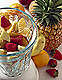 Переведите изображение в чёрно-белый режим командой Изображение ► Режим ► Чёрно-белый. После этого вся информация о цвете данного изображения стирается. В результате должна получиться обычная чёрно-белая фотография.На палитре Слои в выпадающем списке Установить режим смешивания установите режим ЦветГотовое изображение сохраните в своей папке.Готовое изображения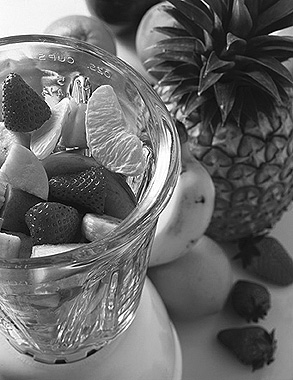 14.05.2020 - 2 часаТема: «Работа в графическом редакторе Photoshop. Обработка фотографий»Задание:Градиентная заливкаОткройте приложение Adobe PhotoshopЗагрузите файл http://www.modern-computer.ru/media/source_pictures/men.zip, распакуйте из архива файл men.jpg и откройте его в Adobe Photoshop (можно использовать свою фотографию)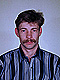 Перейдите к рисунку с изображением человека. Постарайтесь улучшить качество изображения, воспользовавшись командой Изображение ► Регулировки ► Авто Уровни (<Ctrl>+<Shift>+<L>) и окном Кривые Изображение ► Регулировки ► Кривые (<Ctrl>+<M>)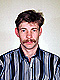 Выделите с помощью инструмента Волшебная палочка задний фон изображения.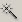 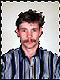 Теперь необходимо несколько расширить выделение, чтобы исключить случайные области. Для этого выполните команду Выделение ► Модифицировать ► Расширить.
В открывшемся окне Выбор расширения установить <Расширить на 2 пикселя>
Окно Выбор расширения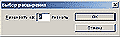 Не отменяя выделения, выберите инструмент Градиент .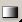 Инструментом Цвета переднего плана и фона установите цвета переднего плана и фона, выбрав в окне Сборщик цветов следующие составляющие: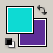 На панели инструмента Градиент выберите тип градиента Foreground to Background (от цвета переднего плана к фону).
Панель инструмента Градиент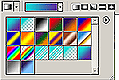 Поэкспериментируйте с различными направлениями и типами (Линейный, Радиальный, Угловой, Отражённый, Ромбовидный) и видами переходов градиента.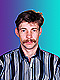 Готовое изображение сохраните в своей папке.Готовые изображения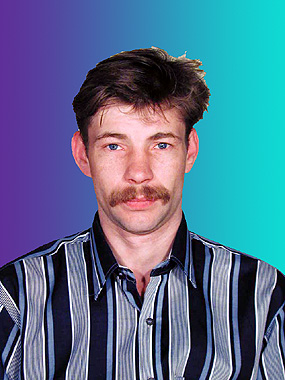 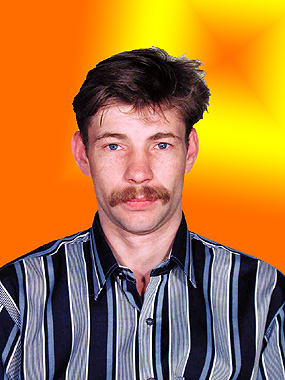 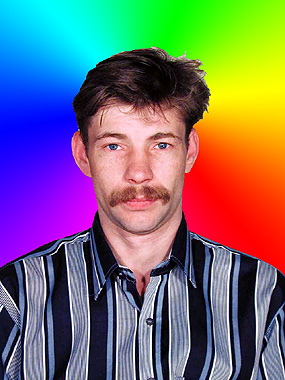 21.05.2020 - 2 часаТема: «Изготовление макета сайта»Задание:Оформить титульную страницу созданного ранее макета сайта. Создать новостной блок. Начинаем готовиться к защите проекта «Макет собственного сайта».28.05.2020 - 2 часаТема: «Защита разработанных проектов»Задание:Подготовить защиту проекта, записать защиту на видео и отправить в WhatsApp или ВК.для переднего плана:для переднего плана:для фона:для фона:
Окно Сборщик цветов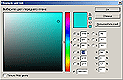 R:14R:94
Окно Сборщик цветовG:218G:43
Окно Сборщик цветовB:211B:162
Окно Сборщик цветов